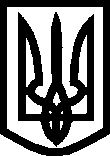 УКРАЇНАВИКОНАВЧИЙ  КОМІТЕТМЕЛІТОПОЛЬСЬКОЇ  МІСЬКОЇ  РАДИЗапорізької областіР І Ш Е Н Н Я24.01.2019	№ 16Про внесення змін до рішення виконавчого комітету Мелітопольської міської ради Запорізької області від 27.12.2018 року №291 «Про призначення управителів багатоквартирних будинків в житловому фонді міста Мелітополя»Відповідно до ст. 30 Закону України «Про місцеве самоврядування в Україні», ст. 13 Закону України «Про особливості здійснення права власності у багатоквартирному будинку», Порядку проведення конкурсу з призначення управителя багатоквартирного будинку, затвердженого наказом Міністерства регіонального розвитку, будівництва та житлово-комунального господарства України від 13.09. 2016 № 150, Постанови Кабінету Міністрів України «Про затвердження Правил надання послуги з управління багатоквартирним будинком та Типового договору про надання послуги з управління багатоквартирним будинком» від 05.09.2018 № 712, у зв’язку з проведенням конкурсу з призначення управителя багатоквартирного будинку в житловому фонді міста Мелітополя, згідно з протоколом конкурсної комісії з призначення управителя багатоквартирного будинку в житловому фонді міста Мелітополя від 26.12.2018 року №3, з метою уточнення інформації щодо ціни послуги з управління багатоквартирного будинку, для нарахування пільг та субсидій виконавчий комітет Мелітопольської міської ради Запорізької областіВИРІШИВ:	1. Внести зміни до рішення виконавчого комітету Мелітопольської міської ради Запорізької області від 27.12.2018 року №291 «Про призначення управителів багатоквартирних будинків в житловому фонді міста Мелітополя», а саме: викласти додатки №№1-7 у новій редакції.2. Контроль за виконанням цього рішення покласти на заступника міського голови з питань діяльності виконавчих органів ради Федорова І.В.о. Мелітопольського міського голови, перший заступник міського голови з питань діяльності виконавчих органів ради 		         І. РУДАКОВА								          Додаток 1								          до рішення виконавчого комітету 								          Мелітопольської міської ради 								          Запорізької області										          від 24.01.2019 № 16Перелікжитлових будинків, за якими призначено управителем багатоквартирних будинків в житловому фонді міста Мелітополя за об’єктами конкурсу (група будинків) № 1                    	Управитель: ТОВ "Проектно-будівельна компанія АКВІ-БУД", код ЄДРПОУ 41400018.23Начальник управління житлово-комунального господарства Мелітопольської міської ради Запорізької області							О. ТЕГІМБАЄВ	          Додаток 2								          до рішення виконавчого комітету 								          Мелітопольської міської ради 								          Запорізької області										          від 24.01.2019 № 16Перелікжитлових будинків, за якими призначено управителем багатоквартирних будинків в житловому фонді міста Мелітополя за об’єктами конкурсу (група будинків) № 2                    	Управитель: ТОВ "Проектно-будівельна компанія АКВІ-БУД", код ЄДРПОУ 41400018.Начальник управління житлово-комунального господарства Мелітопольської міської ради Запорізької області							О. ТЕГІМБАЄВ	          Додаток 3								          до рішення виконавчого комітету 								          Мелітопольської міської ради 								          Запорізької області										          від 24.01.2019 № 16Перелікжитлових будинків, за якими призначено управителем багатоквартирних будинків в житловому фонді міста Мелітополя за об’єктами конкурсу (група будинків) № 3  	Управитель: КП «Житломасив» Мелітопольської міської ради Запорізької області, код ЄДРПОУ 32723194.                  2Начальник управління житлово-комунального господарства Мелітопольської міської ради Запорізької області							О. ТЕГІМБАЄВ	          Додаток 4								          до рішення виконавчого комітету 								          Мелітопольської міської ради 								          Запорізької області										          від 24.01.2019 № 16Перелікжитлових будинків, за якими призначено управителем багатоквартирних будинків в житловому фонді міста Мелітополя за об’єктами конкурсу (група будинків) № 4                   	Управитель: ТОВ "Проектно-будівельна компанія АКВІ-БУД", код ЄДРПОУ 41400018.Начальник управління житлово-комунального господарства Мелітопольської міської ради Запорізької області							О. ТЕГІМБАЄВ	          Додаток 5								          до рішення виконавчого комітету 								          Мелітопольської міської ради 								          Запорізької області										          від 24.01.2019 № 16Перелікжитлових будинків, за якими призначено управителем багатоквартирних будинків в житловому фонді міста Мелітополя за об’єктами конкурсу (група будинків) № 5                   	Управитель: ТОВ "Проектно-будівельна компанія АКВІ-БУД", код ЄДРПОУ 41400018.2Начальник управління житлово-комунального господарства Мелітопольської міської ради Запорізької області							О. ТЕГІМБАЄВДодаток 6								          до рішення виконавчого комітету 								          Мелітопольської міської ради 								          Запорізької області										          від 24.01.2019 № 16Перелікжитлових будинків, за якими призначено управителем багатоквартирних будинків в житловому фонді міста Мелітополя за об’єктами конкурсу (група будинків) № 6  	Управитель: КП «Житломасив» Мелітопольської міської ради Запорізької області, код ЄДРПОУ 32723194.                  23Начальник управління житлово-комунального господарства Мелітопольської міської ради Запорізької області							О. ТЕГІМБАЄВДодаток 7								          до рішення виконавчого комітету 								          Мелітопольської міської ради 								          Запорізької області										          від 24.01.2019 № 16Перелікжитлових будинків, за якими призначено управителем багатоквартирних будинків в житловому фонді міста Мелітополя за об’єктами конкурсу (група будинків) № 7                  	Управитель: ТОВ "Проектно-будівельна компанія АКВІ-БУД", код ЄДРПОУ 41400018.Начальник управління житлово-комунального господарства Мелітопольської міської ради Запорізької області							О. ТЕГІМБАЄВN з/пАдреса№ будинкуКільк. поверхівЦіна послуги з управління багатоквартирним будинком (ціна за кв. метр загальної площі житлового або нежитлового призначення), грн.130-річчя  Перемоги195,3472230-річчя  Перемоги1995,2178330-річчя  Перемоги2295,1982430-річчя  Перемоги4295,1110530-річчя  Перемоги5095,1826650-річчя  Перемоги1594,5815750-річчя  Перемоги1795,2364850-річчя  Перемоги2795,0941950-річчя  Перемоги4995,25401050-річчя  Перемоги17/195,35941150-річчя  Перемоги36/295,45181250-річчя  Перемоги36/495,44991350-річчя  Перемоги36/595,45381450-річчя  Перемоги36/695,45051550-річчя  Перемоги36/795,165816Брів-ла-Гайард495,313017Брів-ла-Гайард12/195,452918Брів-ла-Гайард12/295,453619Г. Сталінграда1595,282620Гризодубової4294,691421Казарцева1795,166122Казарцева1995,629623Ломоносова24094,474724Ломоносова24295,353825Ломоносова24494,655526Осипенко9295,451227Осипенко9495,64732830-річчя  Перемоги353,47542930-річчя  Перемоги553,26053030-річчя  Перемоги753,68883130-річчя  Перемоги1253,97933230-річчя  Перемоги1453,97743330-річчя  Перемоги3454,12323430-річчя  Перемоги3653,92873530-річчя  Перемоги4453,79363630-річчя  Перемоги4854,42923730-річчя  Перемоги12А53,88333830-річчя  Перемоги40/154,12253930-річчя  Перемоги40/254,06734030-річчя  Перемоги40/354,12154150-річчя  Перемоги2653,6109N з/пАдреса№ будинкуКільк. поверхівЦіна послуги з управління багатоквартирним будинком (ціна за кв. метр загальної площі житлового або нежитлового призначення), грн.4250-річчя  Перемоги2953,39924350-річчя  Перемоги3153,42784450-річчя  Перемоги3353,46694550-річчя  Перемоги3553,41574650-річчя  Перемоги3753,75654750-річчя  Перемоги3854,56244850-річчя  Перемоги4153,35424950-річчя  Перемоги4254,02495050-річчя  Перемоги4353,38325150-річчя  Перемоги4454,50225250-річчя  Перемоги4654,57225350-річчя  Перемоги4854,24935450-річчя  Перемоги5054,77765550-річчя  Перемоги5154,09125650-річчя  Перемоги5353,86385750-річчя  Перемоги5454,89125850-річчя  Перемоги5554,19065950-річчя  Перемоги5654,56966050-річчя  Перемоги5753,99316150-річчя  Перемоги5854,72796250-річчя  Перемоги6054,51136350-річчя  Перемоги6254,64846450-річчя  Перемоги6454,34716550-річчя  Перемоги6653,95026650-річчя  Перемоги6854,55716750-річчя  Перемоги22А53,80336850-річчя  Перемоги22Б53,72296950-річчя  Перемоги33А53,254970Брів-ла-Гайард354,50371Брів-ла-Гайард753,509272Брів-ла-Гайард954,339373Брів-ла-Гайард1354,182774Г. Сталінграда1754,512575Г. Сталінграда1954,386176Г. Сталінграда2153,589977Гоголя13053,489478Гоголя13253,460479Гоголя13853,771580Гоголя14253,873481Гризодубової3753,627882Гризодубової3953,290083Гризодубової4453,083584Гризодубової4653,820385Гризодубової4853,764386Гризодубової5253,511087Гризодубової5553,763288Гризодубової5654,262889Гризодубової6053,676190Гризодубової6253,782491Гризодубової6453,873092Гризодубової6653,863293Казарцева253,200494Казарцева453,6121N з/пАдреса№ будинкуКільк. поверхівЦіна послуги з управління багатоквартирним будинком (ціна за кв. метр загальної площі житлового або нежитлового призначення), грн.95Казарцева653,431996Казарцева1454,416097Казарцева1653,180098Осипенко9053,584499Г. Сталінграда954,5134100Осипенко10153,5316101Осипенко10354,8726102Олеся Гончара7755,6082103Олеся Гончара7955,2553104Чкалова2/153,7435105Гетьмана Сагайдачного26443,8767106Штевнева2А43,3871107Гетьмана Сагайдачного26633,8910108Гетьмана Сагайдачного26834,1652109Гетьмана Сагайдачного27034,8504110Чайковського5734,146711150-річчя  Перемоги29Б25,6616112Гризодубової124,0584113Гризодубової324,3477114Гризодубової723,9787115Гризодубової1325,0414116Гризодубової5026,9842117Кізіярська2721,3020118Ломоносова33921,9457119Гетьмана Сагайдачного123,1615120Чайковського5125,4494121Чайковського5925,4522122Чкалова101А24,5718N з/пАдреса№ будинкуКільк. поверхівЦіна послуги з управління багатоквартирним будинком (ціна за кв. метр загальної площі житлового або нежитлового призначення), грн.1Інтеркультурна41294,85092Інтеркультурна42495,66813Гагаріна955,38344Гагаріна1153,62745Гагаріна1354,18216Інтеркультурна39253,48827Інтеркультурна39453,47838Інтеркультурна39653,38889Інтеркультурна39854,103510Інтеркультурна40254,936611Інтеркультурна40453,965412Інтеркультурна40654,673913Інтеркультурна40854,587414Інтеркультурна41054,286615Інтеркультурна41454,718516Інтеркультурна41653,733117Інтеркультурна41853,739918Інтеркультурна388/154,094619Лютнева19653,532820Лютнева19854,658221Лютнева20054,289822Лютнева20254,435823Лютнева22154,699824Лютнева22354,187225Лютнева22553,906126Лютнева22954,257827Лютнева23154,328928Лютнева23354,522029Лютнева23554,203830Лютнева23753,805331Пожарського2А53,800032Інтеркультурна38223,200533Зіндельса323,671434Академіка Корольова13126,985435Академіка Корольова13325,7058N з/пАдреса№ будинкуКільк. поверхівЦіна послуги з управління багатоквартирним будинком (ціна за кв. метр загальної площі житлового або нежитлового призначення), грн.1Гвардійська1853,69142Гвардійська1953,6623Гвардійська2053,68364Гвардійська2153,98545Гвардійська2254,0156Гвардійська2354,27567Гвардійська2454,06948Гвардійська2554,32169Гвардійська2654,307410Гвардійська2753,882611Гвардійська2854,324612Гвардійська2954,587213Гвардійська3054,63714Гвардійська3154,48415Гвардійська3254,48316Гвардійська3354,935117Гвардійська3454,929818Гвардійська3554,712419Гвардійська3654,060720П.Ловецького14054,294721П.Ловецького14254,294722П.Ловецького14454,279623П.Ловецького14654,38924П.Ловецького14854,491625П.Ловецького15054,366926П.Ловецького15254,28827П.Ловецького146-354,311228Гвардійська1143,500329Гвардійська1344,246430Гвардійська1443,799431Гвардійська1544,209832Гвардійська1644,103633Гвардійська1744,724534Гвардійська134,903735Гвардійська434,593836Гвардійська534,057737Гвардійська634,228838Гвардійська734,30339Гвардійська834,812440Гвардійська934,788141Гвардійська1034,67742Гвардійська225,2972N з/пАдреса№ будинкуКільк. поверхівЦіна послуги з управління багатоквартирним будинком (ціна за кв. метр загальної площі житлового або нежитлового призначення), грн.43Гвардійська324,570444Гвардійська1225,4542N з/пАдреса№ будинкуКільк. поверхівЦіна послуги з управління багатоквартирним будинком (ціна за кв. метр загальної площі житлового або нежитлового призначення), грн.1Б.Хмельницького4853,43342Б.Хмельницького5253,33313Б.Хмельницького5353,30604Б.Хмельницького5453,24195Б.Хмельницького5853,35606Б.Хмельницького5953,27807Б.Хмельницького6053,17868Б.Хмельницького6153,20789Б.Хмельницького6353,432110Б.Хмельницького6453,076211Б.Хмельницького6553,676012Б.Хмельницького6653,654013Б.Хмельницького6753,282814Б.Хмельницького6853,846815Б.Хмельницького6953,412616Б.Хмельницького7153,543017Б.Хмельницького7353,356018Б.Хмельницького7753,653219Б.Хмельницького8953,555120Б.Хмельницького66а53,599021Б.Хмельницького68а54,587022Вакуленчука5953,307623Вакуленчука6153,349124Вакуленчука6553,177425Вакуленчука7653,181826Вакуленчука7853,526827Монастирська2053,166428Монастирська19а54,606729Каспійська753,500030Мелітопольських дивізій12654,336131Мелітопольських дивізій15354,292332Садстанції1254,467133Седовцев453,384534Б.Хмельницького5043,280335Б.Хмельницького8822,599036Вакуленчука8424,912737Каспійська79а25,2150N з/пАдреса№ будинкуКільк. поверхівЦіна послуги з управління багатоквартирним будинком (ціна за кв. метр загальної площі житлового або нежитлового призначення), грн.1Університетська43145,38722Бєляєва394,38523Інтеркультурна14594,69204Героїв України4794,93025Героїв України5295,45396Героїв України5594,91957Героїв України5695,65918Героїв України5995,18059Героїв України6395,159010Героїв України6593,717511Івана Алексєєва2095,110612Івана Алексєєва10а94,609413Гетьманська11994,953514Гетьманська12194,527815Гетьманська13794,722116Ярослава Мудрого695,453317Ярослава Мудрого1595,094518Ярослава Мудрого1795,665719Ярослава Мудрого1995,033920Ярослава Мудрого2195,453221Університетська3594,867622Університетська3794,816223Університетська12794,637324Гетьмана Сагайдачного1795,452725Б.Хмельницького353,245326Б.Хмельницького553,467527Б.Хмельницького2953,346928Б.Хмельницького3153,334929Б.Хмельницького3453,683830Б.Хмельницького3653,280031Б.Хмельницького4553,302332Б.Хмельницького4753,075433Б.Хмельницького5153,091734Байбулатова1753,508935Байбулатова1953,367036Бєляєва1854,244237Інтеркультурна14354,327938Інтеркультурна16154,023439Інтеркультурна141а53,494840Інтеркультурна141б53,620441Героїв України3453,265742Героїв України4053,200243Героїв України4555,052844Героїв України37а54,126245Івана Алексєєва653,512246Івана Алексєєва853,4793N з/пАдреса№ будинкуКільк. поверхівЦіна послуги з управління багатоквартирним будинком (ціна за кв. метр загальної площі житлового або нежитлового призначення), грн.47Івана Алексєєва1053,701848Івана Алексєєва1453,779549Івана Алексєєва1853,437950Івана Алексєєва14а54,346051Івана Алексєєва18а53,460252Івана Алексєєва8а53,567253Гетьманська139-153,877654Ярослава Мудрого153,491255Ярослава Мудрого253,814856Ярослава Мудрого354,147157Ярослава Мудрого554,223858Ярослава Мудрого854,769259Ярослава Мудрого954,309960Ярослава Мудрого1154,258161Ярослава Мудрого1254,791562Гетьмана Сагайдачного1953,337463Гетьмана Сагайдачного2153,220764Б.Хмельницького643,926465Б.Хмельницького1443,413966Б.Хмельницького4243,522067Героїв України3643,593368Перемоги143,246569Перемоги243,471570Б.Хмельницького233,064371Б.Хмельницького433,672472Б.Хмельницького733,367973Б.Хмельницького1934,440674Б.Хмельницького2233,390675Б.Хмельницького2333,128476Б.Хмельницького2633,941477Б.Хмельницького3033,562778Б.Хмельницького3532,758979Б.Хмельницького3734,479580Б.Хмельницького3934,133081Б.Хмельницького4035,242782Петра Дорошенка333,265183Героїв України3834,001084Гетьманська10133,670085Б.Хмельницького2533,511886Б.Хмельницького3824,596487Байбулатова123,802288Байбулатова324,520689Байбулатова1525,452990Героїв України18825,008191Івана Алексєєва2425,286292Гетьманська9725,078093Покровська59-Б23,900294Покровська59-А24,046095Покровська59-В25,452896Університетська5323,745497Університетська5523,6092N з/пАдреса№ будинкуКільк. поверхівЦіна послуги з управління багатоквартирним будинком (ціна за кв. метр загальної площі житлового або нежитлового призначення), грн.11 пров. Чернишевського51722 пров. Північно-Лінійний91734 пров. Лінійний6174вул. Бориса  Михайлова124175вул. Бориса  Михайлова135176вул. Бєлякова65177вул. Героїв України1178вул. Героїв України6179вул. Героїв України101710вул. Гетьмана Сагайдачного131711вул. Гетьмана Сагайдачного201712вул. Гетьмана Сагайдачного681713вул. Гетьмана Сагайдачного2201714вул. Гетьмана Сагайдачного111715вул. Гетьмана Сагайдачного151716вул. Гетьмана Сагайдачного11717вул. Гетьмана Сагайдачного281718вул. Гетьмана Сагайдачного381719вул. Гетьмана Сагайдачного401720вул. Гетьмана Сагайдачного421721вул. Гетьмана Сагайдачного44-461722вул. Гетьмана Сагайдачного481723вул. Гетьмана Сагайдачного71724вул. Гетьманська651725вул. Гетьманська311726вул. Дмитра Донцова31727вул. Дмитра Донцова101728вул. Дмитра Донцова111729вул. Дмитра Донцова81730вул. Іллі  Стамболі381731вул. Інтеркультурна108б1732вул. Інтеркультурна271733вул. Інтеркультурна29-311734вул. Інтеркультурна44-461735вул. Інтеркультурна581736вул. Інтеркультурна691737вул. Інтеркультурна76-781738вул. Інтеркультурна801739вул. Інтеркультурна861740вул. Каспійська201741вул. Каспійська241742вул. Павла Дзяковича671743вул. Костенко2317N з/пАдреса№ будинкуКільк. поверхівЦіна послуги з управління багатоквартирним будинком (ціна за кв. метр загальної площі житлового або нежитлового призначення), грн.44вул. Костенко741745вул. Костенко921746вул. Лермонтова1271747вул. Лермонтова1671748вул. Лінійна361749вул. Ломоносова1271750вул. Ломоносова1641751вул. Михайла Грушевського61752вул. Михайла Грушевського81753вул. Михайла Грушевського341754вул. Михайла Грушевського441755вул. Михайла Грушевського141756вул. Мічуріна91757вул. Молодіжна561758вул. Монастирська16-18,221759вул. Ногайська1081760вул. Ногайська91761вул. Олександра  Невського21762вул. Олександра  Невського321763вул. Олександра  Невського341764вул. Олександра  Невського381765вул. Олександра  Невського1391766вул. Олександра  Невського731767вул. Олександра  Невського111768вул. Олександра  Невського161769вул. Олександра  Невського11770вул. Олександра  Невського252771вул. Олександра  Невського491772вул. Олександра  Невського121773вул. Олександра Довженка1131774вул. Олександра Довженка1221775вул. Олександра Довженка1111776вул. Олександра Довженка1211777вул. Олександра Довженка1261778вул. Олександра Довженка461779вул. Олеся Гончара11780вул. Олеся Гончара21781вул. Олеся Гончара621782вул. Покровська641783вул. Покровська961784вул. Покровська61/11785вул. Покровська261786вул. Покровська321787вул. Покровська391788вул. Покровська531789вул. Покровська741790вул. Покровська81791вул. Селянська91792вул. Староміська21793вул. Староміська31794вул. Староміська4-61795вул. Староміська51796вул. Староміська111797вул. Староміська12-1417N з/пАдреса№ будинкуКільк. поверхівЦіна послуги з управління багатоквартирним будинком (ціна за кв. метр загальної площі житлового або нежитлового призначення), грн.98вул. Староміська161799вул. Староміська1817100вул. Староміська1317101вул. Університетська1017102вул. Університетська1817103вул. Університетська2417104вул. Університетська2617105вул. Університетська2717106вул. Університетська2917107вул. Університетська3017108вул. Університетська3817109вул. Університетська1217110вул. Університетська1617111вул. Ногайська717112вул. Чайковського11017113вул. Чернишевського317114вул. Чернишевського3517115вул. Чернишевського4717116вул. Чернишевського4617117вул. Чернишевського4817118вул. Чернишевського5226,3046119вул. Чернишевського5817120вул. Чернишевського6417121вул. Чкалова43017122вул. Чкалова42617123пров. Селянський1117124пров. Ціолковського317125пров. Ціолковського417126пров. Ціолковського917127пров. Ціолковського1017128вул. Покровська11023,9620129вул. Чернишевського2833,7715130вул. Покровська10425,4506131вул. Чернишевського3024,6465132вул. Олександра Невського3524,1968133вул. Олександра Невського3724,0427134вул. Олександра Невського4124,7104135вул. Олександра Невського4523,4667N з/пАдреса№ будинкуКільк. поверхівЦіна послуги з управління багатоквартирним будинком (ціна за кв. метр загальної площі житлового або нежитлового призначення), грн.1Фучика3595,45382Садова2253,18943Садова2453,26204Садова2653,52885Садова2853,40976Садова3754,27767Садова3953,23508Садова4153,33869Садова4353,380910Садова4553,548811Садова4853,965412Івана Алексєєва3053,370913Садовий154,677214Садовий954,340515Садовий9а54,011016Шмідта153,557617Шмідта253,317818Шмідта1353,554819Шмідта1554,327920Шмідта3854,740221Івана Алексєєва3а34,509822Шмідта433,748323Шмідта634,132624Шмідта2035,337225Шмідта2234,645426Шмідта2433,967327Шмідта2635,337028Шмідта3034,292329Шмідта3234,4670308 Березня3922,330931Шмідта725,216432Шмідта925,453333Шмідта1024,516934Шмідта1224,552335Шмідта1425,012936Шмідта1625,009837Шмідта1825,453538Шмідта2825,4520